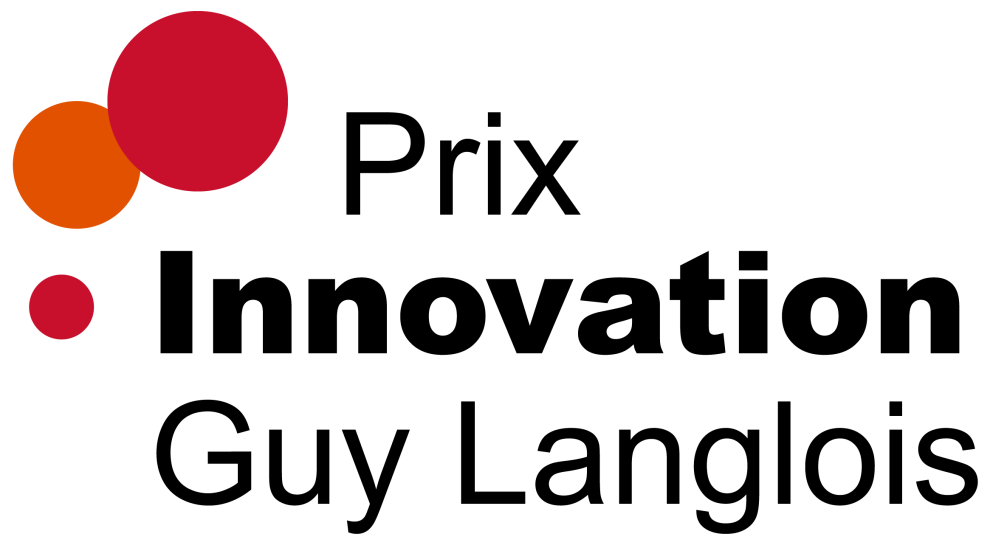 Date limite : 18 octobre 2019PRIX iNNOVATION GUY LANGLOISLe prix Innovation Guy Langlois est une distinction décernée en reconnaissance à un organisme qui a démontré une écoute à l'égard des besoins des personnes ayant une limitation fonctionnelle et qui est également passé à l’action.À compter de 2017, le prix, qui est accompagné d’une bourse de 1 600 $, sera remis à tous les deux ans lors de l’Assemblée annuelle des membres d’AlterGo.L’organisme aura démontré son dynamisme en faisant preuve d’originalité et d’une approche innovante en loisir par :La réalisation d’une nouvelle activité;La mise en place d’un nouveau programme;Le développement d’une nouvelle façon de faire en loisir pour les personnes ayant une limitation fonctionnelle.
Cette initiative doit avoir un impact sur le développement des loisirs des personnes ayant une limitation fonctionnelle au sein de l'organisme et de l'île de Montréal. L'organisme qui remportera ce prix aura manifesté son engagement et sa volonté d'apporter de nouvelles solutions pour faciliter l'accès au loisir des personnes ayant une limitation fonctionnelle.Les candidatures reçues sont transmises à un jury qui les analyse en fonction des critères mentionnés.INFORMATION SUR L’ORGANISMENom de l’organisme : Personne-ressource : Titre de la personne-ressource :Numéro de téléphone : Adresse courriel :Date de fondation de l’organisme :Nombre de membres / adhérents :Secteur géographique couvert par l’organisme :Mission En quelques phrases, expliquez la mission de votre organisme en lien avec le projet mis en candidature. Maximum 5 lignesActivitésDresser la liste des activités/services/programmes que vous offrez. Joignez un dépliant ou une présentation de votre programmation. Maximum 10 lignesMOTIVATIONS POUR LE PRIX INNOVATION GUY LANGLOISPour quel(les) activité(s) / service(s) / programme(s) déposez-vous votre candidature pour le prix Innovation Guy Langlois ? Maximum 10 lignesEn quoi la nouvelle activité / façon de faire ou nouveau programme fait preuve d’originalité et d’une approche innovante par rapport à ce qui existait déjà? Maximum 10 lignesQu'est-ce qui démontre l'intérêt et/ou la qualité de la nouvelle activité ou façon de faire ou du nouveau programme que vous avez développé(e) ? Maximum 7 lignesEn quoi ce projet a-t-il un impact sur le développement des loisirs pour le public cible ? Maximum 7 lignesVos membres et participants ont-ils apprécié et se sont-ils investis dans cette nouvelle activité, programme ou façon de faire? (témoignages, nombre de participants, signe d’engagement des participants).  Maximum 10 lignesQuels efforts avez-vous mis en œuvre pour arriver à proposer cette nouvelle activité, programme ou façon de faire ? Maximum 7 lignesSi vous avez déjà obtenu le prix Innovation Guy Langlois, qu'est-ce qui fait en sorte que vous pensez à nouveau mériter ce prix ? Maximum 5 lignesAutres éléments importants que vous aimeriez ajouter pour la prise en compte de votre mise en candidature. Maximum 5 lignesAUTRES INFORMATIONSDocuments à l’appuiLa mise en candidature peut être accompagnée de documents tels que des bulletins, des dépliants, des lettres d'appréciation, des photographies et des coupures de presse.Date limitePour déposer une candidature, veuillez faire parvenir le formulaire dûment rempli, accompagné des documents en appui, le cas échéant, à AlterGo : Courriel : info@altergo.ca**dans le cas où vous aurez des documents ou matériel à nous envoyer par la poste, veuillez nous contacter avant l’envoi au numéro de téléphone 514 933-2739, option 0.Les candidatures pour le prix Innovation Guy Langlois doivent être reçues au plus tard le 18 octobre 2019, à 17 h.